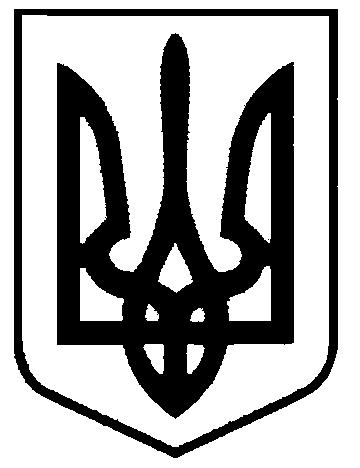 СВАТІВСЬКА МІСЬКА РАДАШОСТОГО СКЛИКАННЯПОЗАЧЕРГОВА СОРОКОВА СЕСІЯРІШЕННЯвід  24 грудня   2015 р.    	                  м. Сватове             Про порядок та норматив відрахування частини прибутку (доходу)  та частини нерозподіленого  прибутку комунальних  підприємств,  що вилучається до міського бюджету у 2016 році  Відповідно до ст. 26 Закону України «Про місцеве самоврядування в Україні», ст. 69 Бюджетного кодексу України, з метою уникнення втрат бюджету міської ради, Сватівська  міська  радаВИРІШИЛА:Встановити, що в 2016  році відрахування частини прибутку (доходу) здійснюється підприємствами та організаціями, що перебувають у комунальній  власності  Сватівської міської ради,  у розмірі 30 відсотків чистого прибутку.Частина чистого прибутку (доходу), що відраховується комунальними  підприємствами Сватівської міської ради  до міського бюджету за відповідний період, визначається виходячи з обсягу чистого прибутку (доходу), розрахованого згідно з положеннями (стандартами) бухгалтерського обліку як підсумок суми чистого фінансового результату (прибутку) та суми капіталу в дооцінках, яка підлягає перенесенню до нерозподіленого прибутку, з урахуванням того, що до такого підсумку також може бути включена частка нерозподіленого прибутку або невикористаних фондів, утворених внаслідок розподілу прибутку в обсязі, визначеному рішенням органу управління, за наявності фінансових ресурсів у підприємства.Під час розрахунку чистого прибутку (доходу) за 2016 рік його розмір збільшується на суму дооцінки необоротних активів, яка підлягала перенесенню до нерозподіленого прибутку у звітні періоди 2013-2015 років, але не менше суми дооцінки необоротних активів, включеної до складу витрат у звітному періоді, які включають у тому числі амортизацію.Частина чистого прибутку (доходу) сплачується комунальними  підприємствами Сватівської міської ради до міського бюджету наростаючим підсумком щоквартальної фінансово-господарської діяльності за відповідний період у строк, встановлений для сплати податку на прибуток підприємств.Частина чистого прибутку (доходу), що підлягає сплаті до міського бюджету, визначається комунальними підприємствами Сватівської міської ради відповідно до форми розрахунку, встановленої Державною податковою службою, та зазначається у декларації з податку на прибуток підприємства.Розрахунок частини чистого прибутку (доходу) разом з фінансовою звітністю, складеною відповідно до положень (стандартів) бухгалтерського обліку, подається комунальними підприємствами Сватівської міської ради до органів державної податкової служби у строк, передбачений для подання декларації з податку на прибуток підприємств.Сплачена відповідно до цього рішення частина чистого прибутку (доходу) зараховується на відповідні рахунки з обліку надходжень до загального фонду міського бюджету, відкриті в органах Державної казначейської служби. Інформацію про нарахування та сплату частини чистого прибутку (доходу) відповідно до цього рішення комунальні підприємства Сватівської міської ради подають фінансово-розрахункового відділу Сватівської міської ради. Контроль за правильністю та своєчасністю сплати відрахувань частини чистого прибутку (доходу) комунальними підприємствами здійснює Сватівська об’єднана державна податкова інспекція відповідно до Податкового Кодексу України та в порядку і нормативів, затверджених цим рішенням. Керівники комунальних підприємств Сватівської міської ради забезпечують перерахування до 29 грудня 2016 р. частини нерозподіленого прибутку та/або додаткового капіталу до загального фонду міського бюджету за переліком згідно з додатком №1Фінансово-розрахунковому відділу Сватівської міської ради розробити та надати до комунальних підприємств Сватівської міської ради форму звітності по нерозподіленому прибутку та/або додаткового капіталу. Контроль за виконанням цього рішення покласти на постійну комісію міської ради з питань бюджету, соціально-економічного розвитку, промисловості, підприємництва та регуляторної політики.     Сватівський міський голова                                         	Є.В. Рибалко                                             Додаток 1                                                                                    до рішення позачергової 40  сесії                                                                      Сватівської міської ради                                                          від 24.12.2015 р. ПЕРЕЛІК 
комунальних підприємств, які перераховують частину нерозподіленого прибутку та/або додаткового капіталу до загального фонду міського бюджетуСекретар ради                                                                                        О.І. ЄвтушенкоНайменування підприємстваСума нерозподіленого прибутку та/або додаткового капіталу, %Найменування підприємстваСума нерозподіленого прибутку та/або додаткового капіталу, %МП «Сватівський міський  ринок»50%КП «Сватове-благоустрій»50%КП «Сватове-тепло»50%МКП «Сватівський водоканал»50%МКП РВ СМР «Голос громади»50%Разом